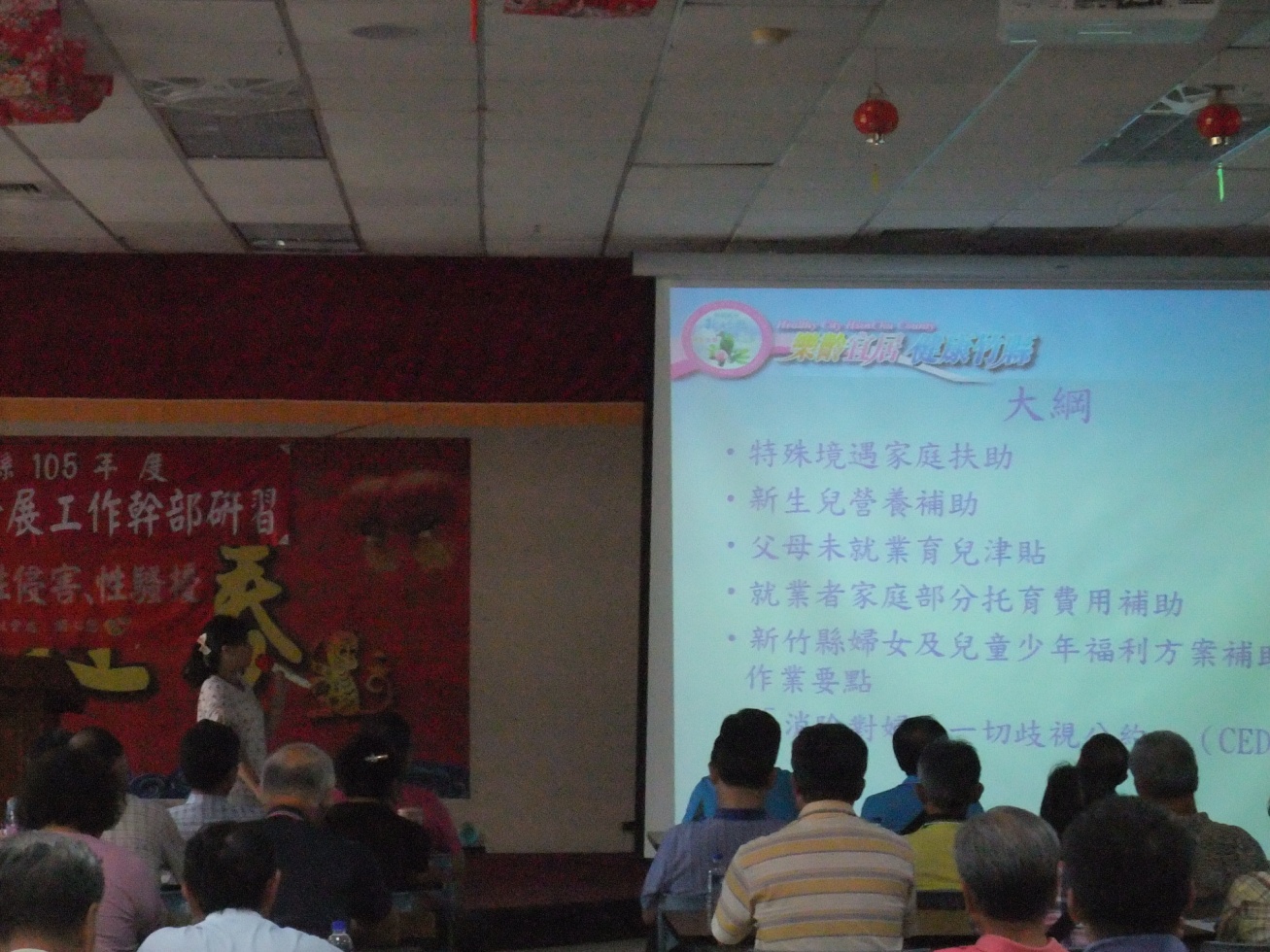 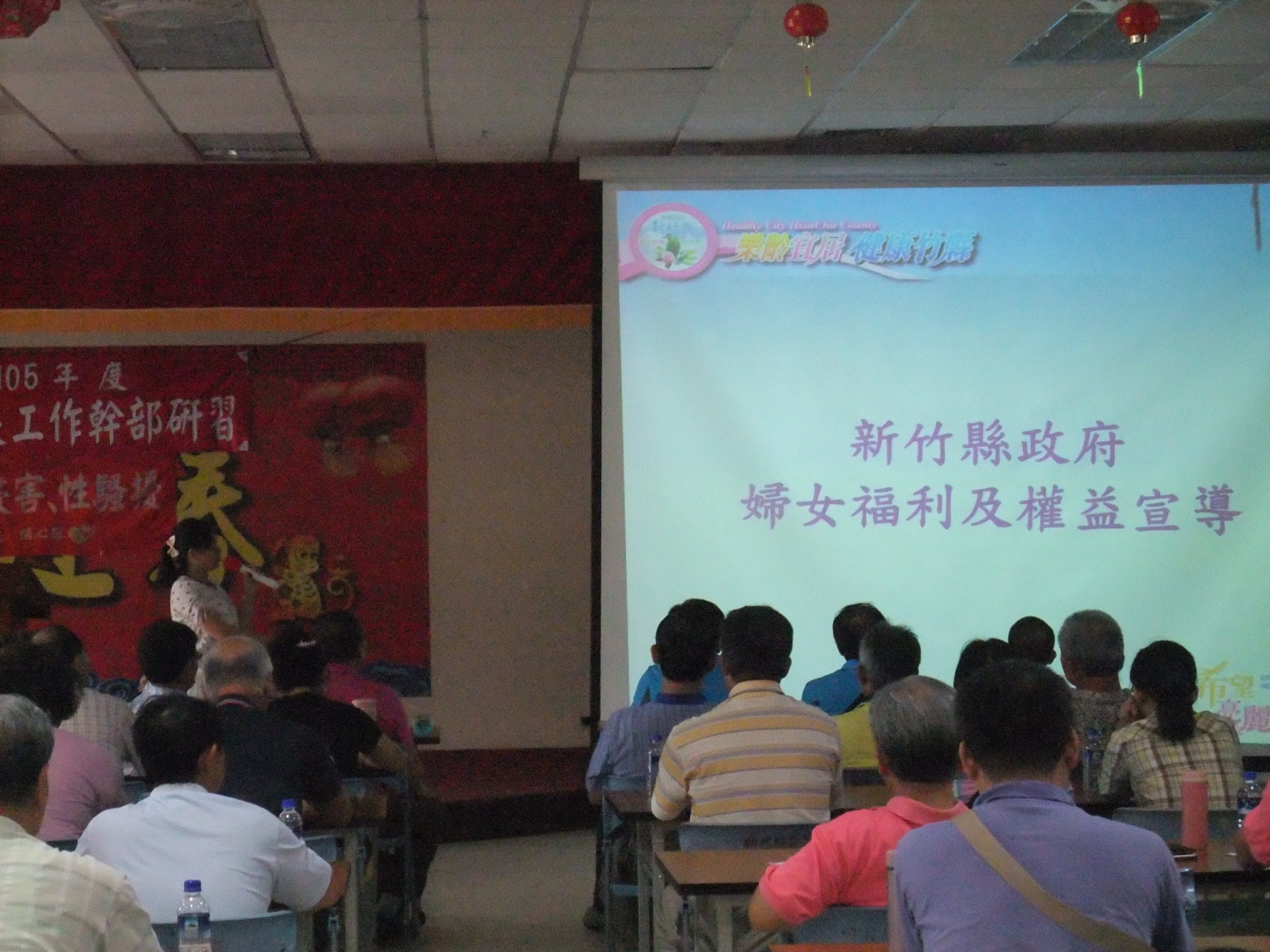 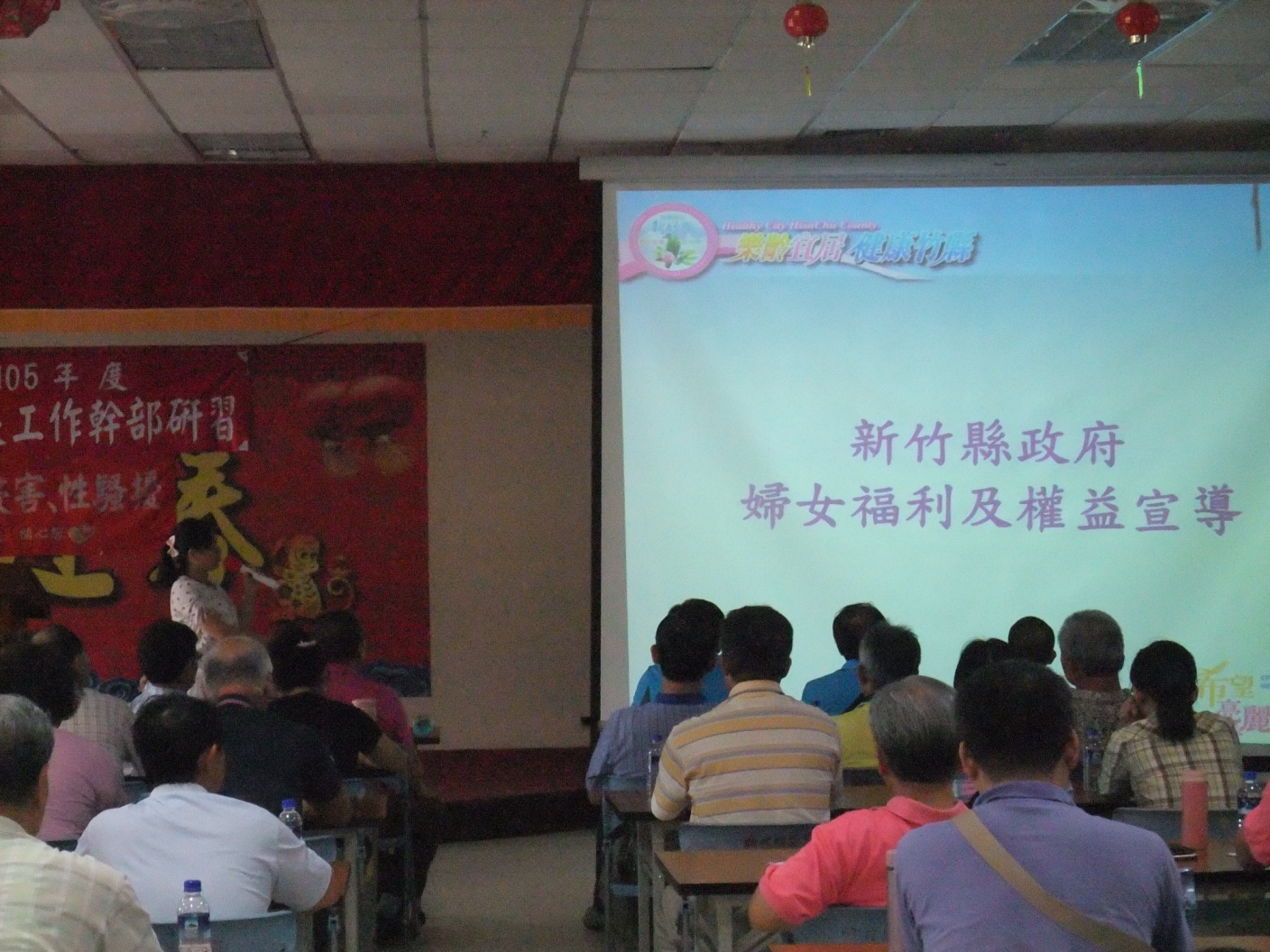 活動名稱105年10月17日社團、社區發展工作幹部研習年度105年日期105-10-17～105-10-17課程類別就業、經濟與福利主辦單位社會處活動簡介婦女福利權益宣導、家事分擔宣導、CEDAW介紹參加人數102人(女性50人；男性52人)